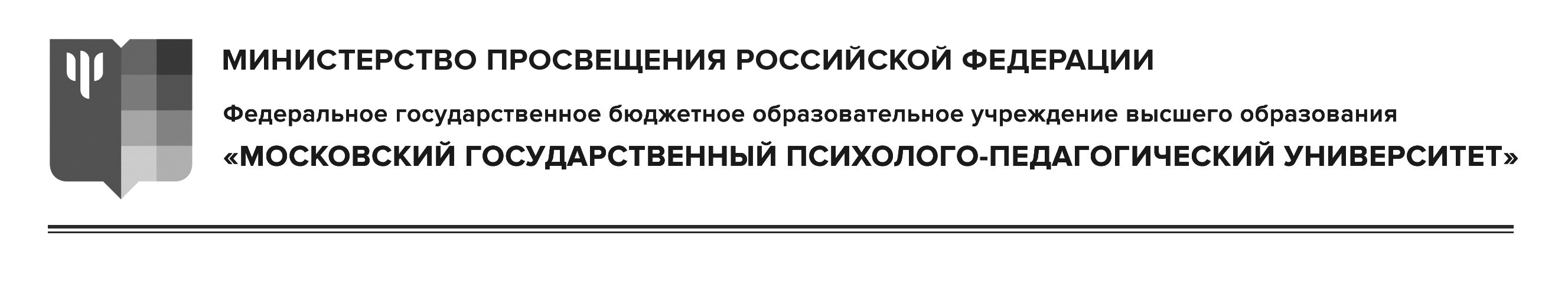 Факультет Наименование факультета/ института (в структуре которого находится кафедра-разработчик)Кафедра Наименование кафедры-разработчика программыФОНД ОЦЕНОЧНЫХ СРЕДСТВ ДИСЦИПЛИНЫНАИМЕНОВАНИЕ(закрытая часть)Документ подготовлен к рабочей программе и фонду оценочных средств дисциплины (открытая часть), зарегистрированным и внесенным в Репозиторий программ высшего образования ФГБОУ ВО МГППУ на правах электронного учебно-методического издания отделом по учебной работе с регистрационным номером №____________Москва, 202___Фонд оценочных средств дисциплины (закрытая часть) Наименование /сост. ФИО, ФИО, ФИО – Москва: ФГБОУ ВО МГППУ, 202__. – ___ с.Составители (разработчики):____________________ ФИО, степень, звание, должность по кафедре (разработчика)(подпись составителя)____________________ ФИО, степень, звание, должность по кафедре (разработчика)(подпись составителя)____________________ ФИО, степень, звание, должность по кафедре (разработчика)(подпись составителя)Рецензент (внешний): ФИО, степень, звание, должность, основное место работыРецензент (внутренний): ФИО, степень, звание, должность, основное место работыФонд оценочных средств дисциплины (закрытая часть) рассмотрен и одобрен на заседании кафедры Наименование кафедры-разработчика программы.Заведующий кафедрой ______________________ / __________________/ПРИНЯТОтдел мониторинга качества профессионального образованияНачальник отдела МКПО _______________ /Л.М. Прокопьева/ ____.____ 202__гПРИНЯТ и ЗАРЕГИСТРИРОВАН в Репозитории программ высшего образования ФГБОУ ВО МГППУ на правах электронного учебно-методического изданияРег. № ______________________________.ОГЛАВЛЕНИЕ1.	ПАСПОРТ ФОНДА ОЦЕНОЧНЫХ СРЕДСТВ (ЗАКРЫТАЯ ЧАСТЬ)	42.	ФОНД ОЦЕНОЧНЫХ СРЕДСТВ ТЕКУЩЕЙ АТТЕСТАЦИИ (РУБЕЖНЫЙ КОНТРОЛЬ) И ПРОМЕЖУТОЧНОЙ АТТЕСТАЦИИ (ЗАКРЫТАЯ ЧАСТЬ)	72.1.	Тестовый материал. Входной контроль	72.2.	Тестовый материал. Рубежный контроль	82.3.	Тестовый материал. Выходной контроль	82.4.	Кейс- задания. Рубежный контроль	92.5.	Кейс- задания. выходной контроль (промежуточная аттестация)	9ПАСПОРТ ФОНДА ОЦЕНОЧНЫХ СРЕДСТВ (ЗАКРЫТАЯ ЧАСТЬ)Уровень высшего образования: бакалавриат/специалитет/магистратураНаправление (специальность): Код. Наименование по ФГОС ВОНаправленность ОПОП ВО: НаименованиеКвалификация выпускника: в соответствии с лицензиейФорма обучения: очная/очно-заочная/заочнаяУчебный план: 20__ года приёмаДисциплина в структуре ОПОП ВО: Блок 1 «Дисциплины (модули)» базовая часть/ Блок 1 «Дисциплины (модули)» вариативная часть/ факультативнаяТип дисциплины: базовая/ вариативная элективная/ вариативная по выбору/ факультативнаяМодуль № ___ «Наименование модуля по Учебному плану»Структура и трудоёмкость дисциплины по видам учебных занятий и разделам представлена в таблице 1.Таблица 1 – Структура и трудоёмкость дисциплины по видам учебных занятий* в том числе практическая подготовка.Компетенции, степень их реализации в дисциплине и образовательные результаты освоения компетенций обучающимися представлены в таблице 2.Паспорт фонда оценочных средств дисциплины представлен в таблице 3.Таблица 2 – Компетенции, степень их реализации в дисциплине и образовательные результаты освоения компетенций обучающимисяТаблица 3 – Паспорт фонда оценочных средств дисциплины рубежного контроля текущей аттестации и промежуточной аттестации*средства оценки результатов практической подготовки обучающегося.Примечание: 1. Количество мероприятий рубежного контроля по текущей аттестации планируется не менее 1.2. Рекомендуется планирование письменных работ в качестве рубежного контроля и на промежуточной аттестации. 3. Количество вариантов должно соответствовать нормативному числу студентов в группе с – 25 человек 4. Вопросы к экзамену представлены в рабочей программе и фонде оценочных средств (открытая часть) дисциплины(таблица соответствует Таблице 6 «Паспорт фонда оценочных средств дисциплины» рабочей программы и фонда оценочных средств (открытая часть) дисциплины)ФОНД ОЦЕНОЧНЫХ СРЕДСТВ ТЕКУЩЕЙ АТТЕСТАЦИИ (РУБЕЖНЫЙ КОНТРОЛЬ) И ПРОМЕЖУТОЧНОЙ АТТЕСТАЦИИ (ЗАКРЫТАЯ ЧАСТЬ)Тестовый материал. Входной контрольИнформационная карта тестового материала и спецификация теста представлена в таблице 1 и 2.Таблица 1 – Информационная карта тестового материалаТаблица 2 – Спецификация тестаТестовые задания(тестовый материал)Тестовый материал. Рубежный контроль(см. материал пункта 2.1. настоящего документа)Тестовый материал. Выходной контроль(см. материал пункта 2.1. настоящего документа)Кейс-задания. Рубежный контрольИнформационная карта кейс-задания представлена в таблице 3.Кейс-задания представлена в таблице 4.Таблица 3 – Информационная карта кейс-заданияТаблица 4 – Кейс-заданияКейс-задания. выходной контроль (промежуточная аттестация)(см. материал пункта 2.4. настоящего документа)УТВЕРЖДЕНОУчебно-методической комиссией факультета (института, кафедры) Наименование факультета/института /кафедры со статусом факультетаПредседатель УМК_____________________ Фамилия И.О.                      (подпись)               Протокол № ________ от ____. _____ 202__ г. ФИО, ФИО, 202__ ФГБОУ ВО МГППУ, 202__Виды учебных занятийТрудоемкостьТрудоемкостьТрудоемкостьВиды учебных занятийЗач. Ед.час.всего/*в семестреВиды учебных занятийЗач. Ед.час.всего/*№гр.1гр.2гр.3гр.4ОБЩАЯ трудоемкость по учебному плануКонтактные часыЛекции (Л)8/2*Семинары (С)Практические занятия (ПЗ)Лабораторные работы (ЛР)Групповые консультации (ГК) и (или) индивидуальная работа с обучающимся (ИР), предусмотренные учебным планом подготовкиКонтрольная работа (КоР) {для планов 2021}Самостоятельная работа под руководством преподавателя (СРП) {для планов 2021}Промежуточная аттестация (экзамен / зачет / зачет с оценкой)Самостоятельная работа (СР)в том числе по курсовой работе (проекту)Код и наименование компетенцииСтепень реализации (в соответствие с ОПОП ВО)В результате изучения дисциплины обучающиеся должны:В результате изучения дисциплины обучающиеся должны:В результате изучения дисциплины обучающиеся должны:Код и наименование компетенцииСтепень реализации (в соответствие с ОПОП ВО)ЗнатьУметьВладетьгр.1гр.2гр.3гр.4гр.5В соответствии с ФГОС ВОВ соответствии с ФГОС ВОВ соответствии с ФГОС ВОВ соответствии с ФГОС ВОВ соответствии с ФГОС ВООбщекультурные/Универсальные:Общекультурные/Универсальные:Общекультурные/Универсальные:Общекультурные/Универсальные:Общекультурные/Универсальные:ОК/УК-полностью/ в части, 
связанной с ….должны обеспечивать компетенцию и согласовываться с целями и задачами дисциплиныдолжны обеспечивать компетенцию и согласовываться с целями и задачами дисциплиныдолжны обеспечивать компетенцию и согласовываться с целями и задачами дисциплиныОбщепрофессиональные:Общепрофессиональные:Общепрофессиональные:Общепрофессиональные:Общепрофессиональные:ОПК-полностью/ в части, 
связанной с ….Профессиональные:Профессиональные:Профессиональные:Профессиональные:Профессиональные:ПК-полностью/ в части, 
связанной с ….Дополнительные, в соответствии с (указать профессиональный стандарт или иное)Дополнительные, в соответствии с (указать профессиональный стандарт или иное)Дополнительные, в соответствии с (указать профессиональный стандарт или иное)Дополнительные, в соответствии с (указать профессиональный стандарт или иное)Дополнительные, в соответствии с (указать профессиональный стандарт или иное)ДОК- или ДПК-полностью/ в части, 
связанной с ….№разделаНаименование разделаВид и порядковый № учебного занятияМетодконтроляСредства оценки образовательных результатовКод контролируемой компетенцииПримечаниегр.1гр.2гр.3гр.4гр.5гр.6гр.7Текущий контрольТекущий контрольТекущий контрольТекущий контрольТекущий контрольТекущий контрольТекущий контроль1Рубежный контроль вид и № занятия на котором осуществляется рубежный контрольТестированиеКонтрольная работаТестовые заданияИндивидуальное (групповое) задание/Кейс- задание/ иное*ОК-?, ОПК-?, ПК-?Рубежный контроль (закрытая часть ФОС)…ПРОМЕЖУТОЧНАЯ АТТЕСТАЦИЯПРОМЕЖУТОЧНАЯ АТТЕСТАЦИЯЭкзамен/ зачет/ зачет с оценкойЭкзамен/ зачет/ зачет с оценкойВопросы к экзаменуТестовые заданияИндивидуальное (групповое) задание/Кейс- задание/ иноеОК-?, ОПК-?, ПК-?закрытая часть ФОСИнформационнаяИнформационнаяДатаСсылка на ТМ в оболочкеСсылка на ТМ в оболочкеСсылка на ТМ в оболочкеСсылка на ТМ в оболочкекарта ТМ №ИКТМИКТМ1. Общие данные. 1.1 Направления и(или) специальности1. Общие данные. 1.1 Направления и(или) специальности1. Общие данные. 1.1 Направления и(или) специальности1. Общие данные. 1.1 Направления и(или) специальности1. Общие данные. 1.1 Направления и(или) специальности1. Общие данные. 1.1 Направления и(или) специальности1. Общие данные. 1.1 Направления и(или) специальности1. Общие данные. 1.1 Направления и(или) специальности1. Общие данные. 1.1 Направления и(или) специальности1. Общие данные. 1.1 Направления и(или) специальности1. Общие данные. 1.1 Направления и(или) специальности1. Общие данные. 1.1 Направления и(или) специальности1. Общие данные. 1.1 Направления и(или) специальностиКод и направление по ФГОСКод и направление по ФГОСНаименование направления (специальности)Наименование направления (специальности)Наименование направления (специальности)Наименование направления (специальности)Наименование направления (специальности)Направленность (профиль) ОПОПНаправленность (профиль) ОПОПНаправленность (профиль) ОПОПНаправленность (профиль) ОПОПНаправленность (профиль) ОПОПФакультет/ИнститутФакультет/ИнститутФакультет/Институт1.2. Дисциплина1.2. Дисциплина1.2. Дисциплина1.2. Дисциплина1.2. Дисциплина1.2. Дисциплина1.2. Дисциплина1.2. Дисциплина1.2. Дисциплина1.2. Дисциплина1.2. Дисциплина1.2. Дисциплина1.2. Дисциплина1.2. Дисциплина1.2. ДисциплинаИмя файла ТМ в реестре ЦМКПО (заполняется в ЦМКПО) ______________________________________Имя файла ТМ в реестре ЦМКПО (заполняется в ЦМКПО) ______________________________________Имя файла ТМ в реестре ЦМКПО (заполняется в ЦМКПО) ______________________________________Имя файла ТМ в реестре ЦМКПО (заполняется в ЦМКПО) ______________________________________Имя файла ТМ в реестре ЦМКПО (заполняется в ЦМКПО) ______________________________________Имя файла ТМ в реестре ЦМКПО (заполняется в ЦМКПО) ______________________________________Имя файла ТМ в реестре ЦМКПО (заполняется в ЦМКПО) ______________________________________Имя файла ТМ в реестре ЦМКПО (заполняется в ЦМКПО) ______________________________________Имя файла ТМ в реестре ЦМКПО (заполняется в ЦМКПО) ______________________________________Имя файла ТМ в реестре ЦМКПО (заполняется в ЦМКПО) ______________________________________Имя файла ТМ в реестре ЦМКПО (заполняется в ЦМКПО) ______________________________________Имя файла ТМ в реестре ЦМКПО (заполняется в ЦМКПО) ______________________________________Имя файла ТМ в реестре ЦМКПО (заполняется в ЦМКПО) ______________________________________Имя файла ТМ в реестре ЦМКПО (заполняется в ЦМКПО) ______________________________________Имя файла ТМ в реестре ЦМКПО (заполняется в ЦМКПО) ______________________________________Наименование дисциплиныНаименование дисциплиныТип дисциплиныТип дисциплиныТип дисциплиныТип дисциплиныТип дисциплиныНаименование модуляНаименование модуляНаименование модуляНаименование модуляНаименование модуляНаименование модуляКол-во часовКол-во часов (базовая, вариативная (элективная), вариативная по выбору, факультативная) (базовая, вариативная (элективная), вариативная по выбору, факультативная) (базовая, вариативная (элективная), вариативная по выбору, факультативная) (базовая, вариативная (элективная), вариативная по выбору, факультативная) (базовая, вариативная (элективная), вариативная по выбору, факультативная)1.3 Авторский коллектив разработчиков ТМ1.3 Авторский коллектив разработчиков ТМ1.3 Авторский коллектив разработчиков ТМ1.3 Авторский коллектив разработчиков ТМ1.3 Авторский коллектив разработчиков ТМ1.3 Авторский коллектив разработчиков ТМ1.3 Авторский коллектив разработчиков ТМ1.3 Авторский коллектив разработчиков ТМ1.3 Авторский коллектив разработчиков ТМ1.3 Авторский коллектив разработчиков ТМ1.3 Авторский коллектив разработчиков ТМ1.3 Авторский коллектив разработчиков ТМ1.3 Авторский коллектив разработчиков ТМ1.3 Авторский коллектив разработчиков ТМ1.3 Авторский коллектив разработчиков ТМ№ п/пФамилия И.О.Фамилия И.О.КвалификацияКвалификацияКвалификацияКвалификацияКвалификацияДолжность, кафедраДолжность, кафедраКонтактные данные(E-mail, телефоны)Контактные данные(E-mail, телефоны)Контактные данные(E-mail, телефоны)Контактные данные(E-mail, телефоны)Контактные данные(E-mail, телефоны)№ п/пФамилия И.О.Фамилия И.О.СтепеньСтепеньЗваниеЗваниеЗваниеДолжность, кафедраДолжность, кафедраКонтактные данные(E-mail, телефоны)Контактные данные(E-mail, телефоны)Контактные данные(E-mail, телефоны)Контактные данные(E-mail, телефоны)Контактные данные(E-mail, телефоны)1.4 Назначение ТМ (входной, рубежный, выходной контроль)1.4 Назначение ТМ (входной, рубежный, выходной контроль)1.4 Назначение ТМ (входной, рубежный, выходной контроль)1.4 Назначение ТМ (входной, рубежный, выходной контроль)1.4 Назначение ТМ (входной, рубежный, выходной контроль)1.4 Назначение ТМ (входной, рубежный, выходной контроль)1.4 Назначение ТМ (входной, рубежный, выходной контроль)1.4 Назначение ТМ (входной, рубежный, выходной контроль)1.4 Назначение ТМ (входной, рубежный, выходной контроль)1.4 Назначение ТМ (входной, рубежный, выходной контроль)1.4 Назначение ТМ (входной, рубежный, выходной контроль)1.4 Назначение ТМ (входной, рубежный, выходной контроль)1.4 Назначение ТМ (входной, рубежный, выходной контроль)1.4 Назначение ТМ (входной, рубежный, выходной контроль)1.4 Назначение ТМ (входной, рубежный, выходной контроль)1.5. Период проведения тестирования _______ курс _____семестр1.5. Период проведения тестирования _______ курс _____семестр1.5. Период проведения тестирования _______ курс _____семестр1.5. Период проведения тестирования _______ курс _____семестр1.5. Период проведения тестирования _______ курс _____семестр1.5. Период проведения тестирования _______ курс _____семестр1.5. Период проведения тестирования _______ курс _____семестр1.5. Период проведения тестирования _______ курс _____семестр1.5. Период проведения тестирования _______ курс _____семестр1.5. Период проведения тестирования _______ курс _____семестр1.5. Период проведения тестирования _______ курс _____семестр1.5. Период проведения тестирования _______ курс _____семестр1.5. Период проведения тестирования _______ курс _____семестр1.5. Период проведения тестирования _______ курс _____семестр1.5. Период проведения тестирования _______ курс _____семестр1.6. Экспертиза ТМ1.6. Экспертиза ТМ1.6. Экспертиза ТМ1.6. Экспертиза ТМ1.6. Экспертиза ТМ1.6. Экспертиза ТМ1.6. Экспертиза ТМ1.6. Экспертиза ТМ1.6. Экспертиза ТМ1.6. Экспертиза ТМ1.6. Экспертиза ТМ1.6. Экспертиза ТМ1.6. Экспертиза ТМ1.6. Экспертиза ТМ1.6. Экспертиза ТМ№ п/пФамилия И.О.Фамилия И.О.КвалификацияКвалификацияКвалификацияКвалификацияКвалификацияКвалификацияДолжность, место работыДолжность, место работыДата проведения экспертизыДата проведения экспертизыДата проведения экспертизыДата проведения экспертизы№ п/пФамилия И.О.Фамилия И.О.СтепеньЗваниеЗваниев области тестологиив области тестологиив области тестологииДолжность, место работыДолжность, место работыДата проведения экспертизыДата проведения экспертизыДата проведения экспертизыДата проведения экспертизыУтвержденоУтвержденоУтвержденоУтвержденоУтвержденоУтвержденоУтвержденоУтвержденоУтвержденоУтвержденоУтвержденоУтвержденоУтвержденоУтвержденоУтвержденоПротокол заседания кафедры: №_________ от "___" ______________________201___ г.Протокол заседания кафедры: №_________ от "___" ______________________201___ г.Протокол заседания кафедры: №_________ от "___" ______________________201___ г.Протокол заседания кафедры: №_________ от "___" ______________________201___ г.Протокол заседания кафедры: №_________ от "___" ______________________201___ г.Протокол заседания кафедры: №_________ от "___" ______________________201___ г.Протокол заседания кафедры: №_________ от "___" ______________________201___ г.Протокол заседания кафедры: №_________ от "___" ______________________201___ г.Протокол заседания кафедры: №_________ от "___" ______________________201___ г.Протокол заседания кафедры: №_________ от "___" ______________________201___ г.Протокол заседания кафедры: №_________ от "___" ______________________201___ г.Протокол заседания кафедры: №_________ от "___" ______________________201___ г.Протокол заседания кафедры: №_________ от "___" ______________________201___ г.Протокол заседания кафедры: №_________ от "___" ______________________201___ г.Протокол заседания кафедры: №_________ от "___" ______________________201___ г.Дата подписания в ЦМКПО Акта согласования: "___" ______________________201___ г.Дата подписания в ЦМКПО Акта согласования: "___" ______________________201___ г.Дата подписания в ЦМКПО Акта согласования: "___" ______________________201___ г.Дата подписания в ЦМКПО Акта согласования: "___" ______________________201___ г.Дата подписания в ЦМКПО Акта согласования: "___" ______________________201___ г.Дата подписания в ЦМКПО Акта согласования: "___" ______________________201___ г.Дата подписания в ЦМКПО Акта согласования: "___" ______________________201___ г.Дата подписания в ЦМКПО Акта согласования: "___" ______________________201___ г.Дата подписания в ЦМКПО Акта согласования: "___" ______________________201___ г.Дата подписания в ЦМКПО Акта согласования: "___" ______________________201___ г.Дата подписания в ЦМКПО Акта согласования: "___" ______________________201___ г.Дата подписания в ЦМКПО Акта согласования: "___" ______________________201___ г.Дата подписания в ЦМКПО Акта согласования: "___" ______________________201___ г.Дата подписания в ЦМКПО Акта согласования: "___" ______________________201___ г.Дата подписания в ЦМКПО Акта согласования: "___" ______________________201___ г.КомпетенцияКомпетенцияСтепень формирования компетенции (полностью/в части, связанной с ..)Наименование раздела учебной дисциплиныНаименование темы учебной дисциплиныОбразовательные результаты освоения компетенцийОбразовательные результаты освоения компетенцийОбразовательные результаты освоения компетенцийКол-во тестовых заданийНомера тестовых заданийКодНазваниеСтепень формирования компетенции (полностью/в части, связанной с ..)Наименование раздела учебной дисциплиныНаименование темы учебной дисциплиныОбразовательные результаты освоения компетенцийОбразовательные результаты освоения компетенцийОбразовательные результаты освоения компетенцийКол-во тестовых заданийНомера тестовых заданийКодНазваниеСтепень формирования компетенции (полностью/в части, связанной с ..)Наименование раздела учебной дисциплиныНаименование темы учебной дисциплинызнатьуметьвладетьКол-во тестовых заданийНомера тестовых заданийгр.1гр.2гр.3гр.4гр.5гр.6гр.7гр.8гр.9гр.101) Раздел учебной дисциплины: «Наименование»2) Кейс: «Наименование»3) Компетенции: Код. Наименование4) Общее описание решаемой проблемы или задания: (общее описание)5) Инструкция к кейсу (как работать с кейсом):Вариант № 1Вариант № 11) Содержание кейса:Подробное описание практической(их) ситуации(ий). Сопутствующие описанной ситуации факты, положения, варианты, альтернативы.2) Ключ к оценке:Описание, в т.ч. ссылка на литературу, содержащую подтверждение правильного ответа3) Учебно-методическое обеспечение:Сопровождение: наглядный, раздаточный или другой иллюстративный материалВариант № 2Вариант № 21) Содержание кейса:Подробное описание практической(их) ситуации(ий). Сопутствующие описанной ситуации факты, положения, варианты, альтернативы.2) Ключ к оценке:Описание, в т.ч. ссылка на литературу, содержащую подтверждение правильного ответа3) Учебно-методическое обеспечение:Сопровождение: наглядный, раздаточный или другой иллюстративный материалВариант № 3Вариант № 31) Содержание кейса:Подробное описание практической(их) ситуации(ий). Сопутствующие описанной ситуации факты, положения, варианты, альтернативы.2) Ключ к оценке:Описание, в т.ч. ссылка на литературу, содержащую подтверждение правильного ответа3) Учебно-методическое обеспечение:Сопровождение: наглядный, раздаточный или другой иллюстративный материал